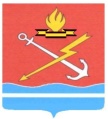 АДМИНИСТРАЦИЯ КИРОВСКОГО ГОРОДСКОГО ПОСЕЛЕНИЯ КИРОВСКОГО МУНИЦИПАЛЬНОГО РАЙОНА ЛЕНИНГРАДСКОЙ ОБЛАСТИП О С Т А Н О В Л Е Н И Еот 01 августа 2023 года № 857О внесении изменений в постановление администрации от 20 января 2023 года № 55 «Об утверждении муниципальной программы «Работа с общественностью муниципального образования "Кировск" Кировского муниципального района Ленинградской области» на 2023-2025 годы»В соответствии со ст.14 и 23 Федерального закона от 06.10.2003 года       № 131-ФЗ «Об общих принципах организации местного самоуправления в Российской Федерации», п о с т а н о в л я е т: 1. Внести следующие изменения в постановление администрации Кировского городского поселения Кировского муниципального района от 20 января 2023 года № 55 «Об утверждении муниципальной программы «Работа с общественностью муниципального образования "Кировск" Кировского муниципального района Ленинградской области» на 2023-2025 годы» (далее – Постановление):1.1. Финансовое обеспечение муниципальной программы читать в следующей редакции:«Всего: 11 219,8 тыс.руб. в том числе:2023 год – 3 971,6тыс.руб.2024 год – 3 624,1тыс.руб.2025 год – 3 624,1тыс.руб.».       1.2. Перечень основных мероприятий программы «Работа с общественностью муниципального образования "Кировск" Кировского муниципального района Ленинградской области» на 2023-2025 годы» Постановления изложить в редакции согласно приложению 1 к настоящему постановлению. 2. Настоящее постановление вступает в силу с даты его официального опубликования в сетевом издании «Неделя нашего города+» и подлежит размещению на официальном сайте Кировского городского поселения Кировского муниципального района Ленинградской области.3. Контроль за исполнением настоящего постановления оставляю за собой.Глава администрации                                                   		        О.Н. КротоваРазослано: дело, прокуратура, СМИ,  ННГ+, сайт, ФУ, МБУ «ЦПП г.Кировска»                                                                                            Приложение к постановлению администрации МО «Кировск»                                                от 01 августа 2023 года № 857Перечень основных мероприятий программы«Работа с общественностью муниципального образования "Кировск" Кировского муниципального района Ленинградской области» на 2023- 2025 годы»№ п/пМероприятия  по реализации программыИсточники финансированияСрок исполненияВсего на 2023 -2025 г.г.(тыс.руб)Объем финансирования по годам (тыс.руб)Объем финансирования по годам (тыс.руб)Объем финансирования по годам (тыс.руб)Ответственный за выполнение мероприятий подпрограммыПланируемые результаты выполнения подпрограммыПланируемые результаты выполнения подпрограммы№ п/пМероприятия  по реализации программыИсточники финансированияСрок исполненияВсего на 2023 -2025 г.г.(тыс.руб) 2023 г.2024 г.2025 г.Ответственный за выполнение мероприятий подпрограммыПланируемые результаты выполнения подпрограммыПланируемые результаты выполнения подпрограммы  1               2         3      4     6     7    8    9        10       11       11Комплекс процессных мероприятий "Работа с общественностью муниципального образования "Кировск"Комплекс процессных мероприятий "Работа с общественностью муниципального образования "Кировск"Комплекс процессных мероприятий "Работа с общественностью муниципального образования "Кировск"Комплекс процессных мероприятий "Работа с общественностью муниципального образования "Кировск"Комплекс процессных мероприятий "Работа с общественностью муниципального образования "Кировск"Комплекс процессных мероприятий "Работа с общественностью муниципального образования "Кировск"Комплекс процессных мероприятий "Работа с общественностью муниципального образования "Кировск"Комплекс процессных мероприятий "Работа с общественностью муниципального образования "Кировск"Комплекс процессных мероприятий "Работа с общественностью муниципального образования "Кировск"Комплекс процессных мероприятий "Работа с общественностью муниципального образования "Кировск"1.Оказание консультативной  помощи по составлению бизнес-планов и сотрудничество с образовательными организациями по подготовке кадров для МСБ Бюджет  МО «Кировск»2023 -2025 г.г.1 003,2356,00323,6323,6МБУ «ЦПП г. Кировска»МБУ «ЦПП г. Кировска»12 бизнес-плана2. Повышение уровня знаний в сфере поддержки малого и среднего  бизнеса, проведение семинаров по изучению основ предпринимательства Бюджет  МО «Кировск»2023 -2025 г.г.1 500,00500,00500,00500,00МБУ «ЦПП г. Кировска»МБУ «ЦПП г. Кировска»10 3. Организация и проведение выставок, ярмарок. Участие в областных, межрегиональных выставках. Вовлечение субъектов малого бизнеса  в выставочно-ярмарочную деятельность с целью продвижения продукции, выпускаемой местными производителями. Бюджет  МО «Кировск»2023 -2025 г.г.1 650,00550,0550,0550,0МБУ «ЦПП г. Кировска»МБУ «ЦПП г. Кировска»304.Техническое и материальное обеспечение Бизнес-инкубатора Бюджет  МО «Кировск»2023 -2025 г.г.1 500,00500,00500,00500,00МБУ «ЦПП г. Кировска»МБУ «ЦПП г. Кировска»105Организация и проведение мероприятий Бюджет  МО «Кировск»2023 -2025 г.г.5 351,21 850,21 750,51 750,5Администрация МО «Кировск»Администрация МО «Кировск»6Организация и проведение мероприятий Бюджет  МО «Кировск»2023 -2025 г.г.215,4215,40,00,0МКУ «УЖКХиО»МКУ «УЖКХиО»ИТОГО11 219,83 971,63 624,13 624,1